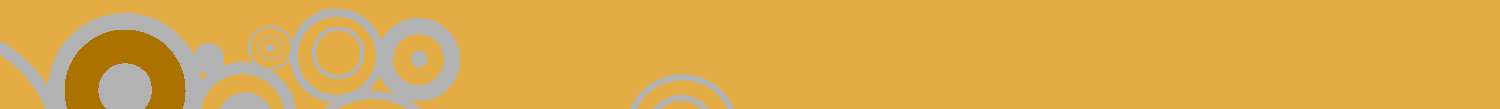 Městské kulturní středisko Sobotka a Studio Šrámkova domu v Sobotce vás srdečně zvou již na devátý ročník regionálního festivalu Nezakřiknutí 2024místo konání: Městské divadlo v Sobotce, v neděli 18. února 2024Jedná se o regionální nepostupovou přehlídku recitátorů základních a středních škol.Je určena nejen dětem a studentům, kteří rádi recitují, a učitelům, kteří je připravovali. V příjemné atmosféře soboteckého divadla si recitátoři mohou vyzkoušet, jaké to je stát před publikem. Pro aktéry a doprovod recitátorů je určen rozborový seminář po vyhlášení výsledků soutěže, kdy odborná porota s učitelem i dítětem rozebere jeho vystoupení. Vyzdvihne klady a zápory, poradí s další prací na textu.Recitátoři si připraví jeden text (báseň nebo prózu), délka vystoupení by měla být přiměřená věku a schopnostem recitátora (max. 5 minut).Soutěží se v šesti kategoriích:	      0. kategorie 	1. třída ZŠ1. kategorie	2. – 3. třída ZŠ2. kategorie	4. – 5. třída ZŠ3. kategorie 	6. – 7. třída ZŠ4. kategorie	8. – 9. třída ZŠ5. kategorie	studenti středních školPorota hodnotípřirozenost projevu a vybavenost recitátora,uměleckou hodnotu textu, přiměřenou interpretační úrovni dítěte,schopnost tvořivě uchopit text a tvořivě ho interpretovat,celkovou úroveň a kulturu projevu.Škola může poslat do soutěže maximálně 3 recitátory v každé kategorii.Přihlášky zašlete nejpozději do 7. 2. 2024 společně s recitačním textem na adresu blazejova@gmail.com.Přihlásit se mohou recitátoři i sami, nezávisle na škole, do 15 let v doprovodu rodičů.Prezence 1. bloku recitátorů 0. – 2. kategorie s doprovodem 18. 2. 2024 v 8.30 hodin v Městském divadle (nám. Míru 5, Sobotka).Hlasová rozcvička a seznámení se s prostorem 8.45 – 9.00 hodin.Zahájení přehlídky 9.00 hodin, předpokládaný konec 1. bloku ve 13.00 hodin.Prezence 2. bloku recitátorů 3. – 5. kategorie 18. 2. 2024 ve 13.00 hodin v Městském divadle (nám. Míru 5, Sobotka).Hlasová rozcvička a seznámení se s prostorem 13.15 – 13.30 hodin.Zahájení 2. bloku ve 13.30 hodin, předpokládaný konec v 17.30 hodin.Náklady spojené s dopravou nehradíme, účast na přehlídce je zdarma.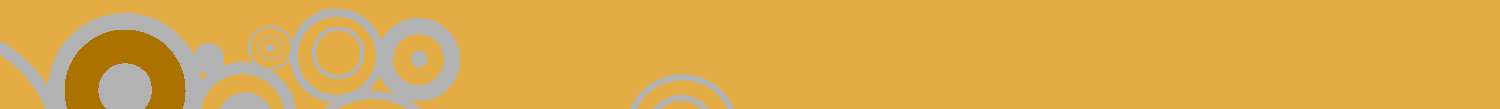 Přihláška Nezakřiknutí 2024přihlášku a text pošlete nejpozději 7. 2. 2024 na adresu: blazejova@gmail.com (text můžete dodat ve třech kopiích i při prezenci na místě)vysílající škola: adresa školy:zodpovědný pedagog (nejlépe doprovod recitátora)jméno:e-mailová adresa:	kontaktní tel.:0. kategorie	1. třída1.	jméno a příjmení recitátora:	text (autor, název):2.	jméno a příjmení recitátora:	text (autor, název):3.	jméno a příjmení recitátora:	text (autor, název):1. kategorie	2. – 3. třída1.	jméno a příjmení recitátora:	text (autor, název):2.	jméno a příjmení recitátora:	text (autor, název):3.	jméno a příjmení recitátora:	text (autor, název):2. kategorie	4. – 5. třída1.	jméno a příjmení recitátora:	text (autor, název):2.	jméno a příjmení recitátora:	text (autor, název):3.	jméno a příjmení recitátora:	text (autor, název):3. kategorie	6. – 7. třída1.	jméno a příjmení recitátora:	text (autor, název):2.	jméno a příjmení recitátora:	text (autor, název):3.	jméno a příjmení recitátora:	text (autor, název):4. kategorie	8. – 9. třída1.	jméno a příjmení recitátora:	text (autor, název):2.	jméno a příjmení recitátora:	text (autor, název):3.	jméno a příjmení recitátora:	text (autor, název):5. kategorie	studenti středních škol1.	jméno a příjmení recitátora:	text (autor, název):2.	jméno a příjmení recitátora:	text (autor, název):3.	jméno a příjmení recitátora:	text (autor, název):